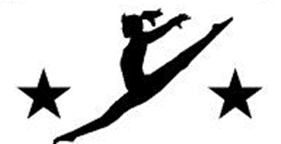 MEETING MINUTESArlington Aerials Parent Association (AAPA)                                                              January 6, 2020Present: Melissa Bomberger, Jen Gamboa, Krista Citron. Erin Donohue, Sharcus Steen, Dan Wielechowski, Kate Hawken, Heather Nemrow. Meredith Wearing, Karen Kaldahl, Ann Henshw, Cheryl Johnson, Britany Snyder-Diffin, Jennifer Merluzzi, Sara Kocsis, Carly Meyer, Maija Paegle, Jasmine Hayes, Jennifer Musser, Momo Supple, Sharon Drewer, and Michelle HeijiTreasurer’s Update: In regards to fees, only one family had an outstanding balanceThe minutes from the December meeting were approved.Home Meet Update: Only two spots remain unfilled for staffing for the home meet and the programs are ordered. The tee shirts are finished and the gymnasts’ bags will be assembled on Wednesday in the Wellness room from 6-8 pm.  The Good Luck Grams are filling up and they are due by Thursday January 9, 2020. Some of the auction items are still available as of January 6, 2020. In regards to food and beverages at the home meet, we are in need of 8-10 coolers and there will be no hot food for sale at the meet this year.Other Business: Brittany shared that while the majority of the spirit wear was completed, some items were delayed. A motion was made to approve the purchase of two vacuums from Costco. The motion was approved. The AAPA survey will be sent out after the home meet.The meeting was adjourned at 7:45 pm.